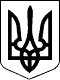 88 СЕСІЯ ЩАСЛИВЦЕВСЬКОЇ СІЛЬСЬКОЇ РАДИ7 СКЛИКАННЯРІШЕННЯ22.03.2019рс. Щасливцеве                                     №  1535Про внесення змін до рішення 80 сесії7 скликання № 1368 від 04.12.2018р.	Розглянувши заяву АТ «Херсонобленерго», враховуючи вимоги ДБН В.2.5-16-99 щодо обов'язковості відведення земельних ділянок на період будівництва ЛЕП завширшки 6 метрів, керуючись статтею 12, 40,125,126,  Земельного кодексу України та статтею 26 Закону України «Про місцеве самоврядування в Україні»: сесія Щасливцевської сільської радиВИРІШИЛА:1.Внести зміни в рішення 80 сесії 7 скликання № 1368 від 04.12.2018р. виклавши у наступній редакції:1)Надати дозвіл  АТ  «Херсонобленерго» (ідентифікаційний код юридичної особи ***) на розробку проекту землеустрою щодо відведення в оренду строком на 49 (сорок дев'ять) років земельних ділянок у кількості 3 штук під опори орієнтовною площею  для будівництва ПЛ-10кВ  ПС-35/10кВ “Счастливцево” розташованих за адресою с. Щасливцеве, вул. Набережна    Генічеського району Херсонської області для забезпечення приєднання енергоустановок бази відпочинку сімейного типу “Івушка” ТОВ “Фотуна-Алан”, згідно до договору про приєднання № 1089420/63030 від 30.11.2017р. із земель житлової та громадської забудови.2)Надати дозвіл  АТ  «Херсонобленерго» (ідентифікаційний код юридичної особи ***) на розробку проекту землеустрою щодо відведення в оренду на час будівництва ЛЕП-10кВ від опори № 6 ПЛ-10кВ Л-694 ПС-35/10кВ “Счастливцево” орієнтовною площею   розташованої  за адресою: с. Щасливцеве  вул. вул. Набережна    Генічеського району Херсонської області для забезпечення приєднання енергоустановок бази відпочинку сімейного типу “Івушка” ТОВ “Фотуна-Алан”, згідно до договору про приєднання № 1089420/63030 від 30.11.2017р. із земель житлової та громадської забудови.2.АТ «Херсонобленерго»  звернутись до землевпорядної організації, яка має відповідний дозвіл на виконання цих робіт  розробку проекту землеустрою  щодо передачі в оренду вищезазначеної земельної ділянки.                               3.Контроль за виконанням рішення покласти на постійно діючу комісію Щасливцевської сільської ради з питань регулювання земельних відносин та охорони навколишнього середовища.Сільський голова                                                                         В.О.Плохушко